ООО ТМ «Сварка»Адрес: Россия, 623700, Свердловская обл., г. Березовский, Березовский тракт 1А, оф. 202ИНН 6678060456/667801001 тел. (343) 361-39-48, 385-74-99, 8-950-646-68-30 , www.тд- сварка.рф , email: td-svarka@yandex.ru  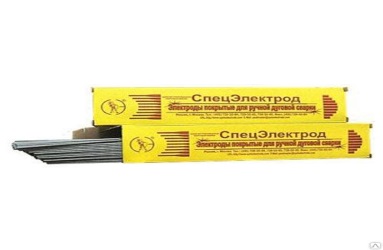 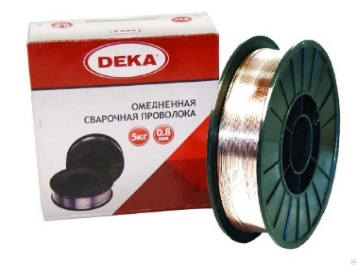 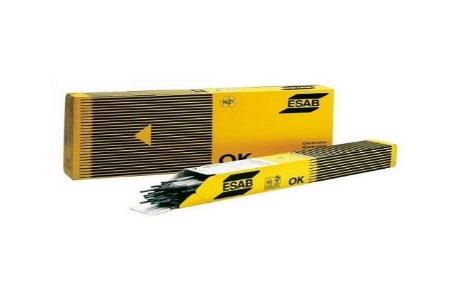 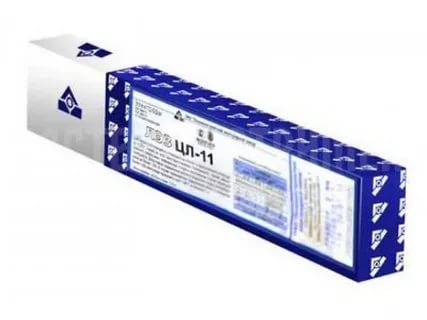 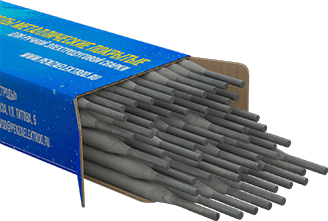 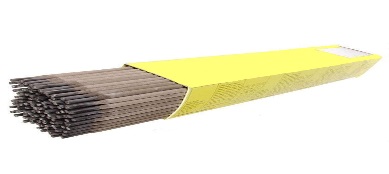 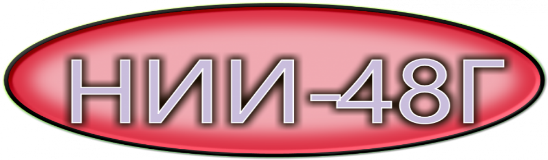  Условия поставки, форма и сроки оплаты обсуждаются дополнительно.Доп. информация по тел/факс.(343) 361-39-48, 8-950-646-68-30Электронная почта: td-svarka@yandex.ru№№Наименование Ф ммФ ммКгКгКгОпт. Цена с НДС (руб./кг)Розн. Цена с НДС (руб./кг)              Омедненная сварочная проволока DEKA              Омедненная сварочная проволока DEKA              Омедненная сварочная проволока DEKA              Омедненная сварочная проволока DEKA              Омедненная сварочная проволока DEKA              Омедненная сварочная проволока DEKA              Омедненная сварочная проволока DEKA              Омедненная сварочная проволока DEKA              Омедненная сварочная проволока DEKA11СВ-08Г2С-0                       ER70S-60,60,6555180.00196.0022СВ-08Г2С-0                       ER70S-60.80.8111185.00196.0033СВ-08Г2С-0                       ER70S-60.80.8555123.00130.0044СВ-08Г2С-0                       ER70S-60.80.8151515112.00118.0055СВ-08Г2С-0                       ER70S-61,01,0555118.00125,0066СВ-08Г2С-0                       ER70S-61,01,0151515105.00110.0077СВ-08Г2С-0                      ER70S-61.21.215151595,00102.0088СВ-08Г2С-0                      ER70S-61,21,2555112.00118,0099СВ-08Г2С-0                      ER70S-61,61,615151597.50102.001010СВ-08Г2С-0                  ЧЗСМ, (Россия, Череповецк)1,21,2181818       110.00112.001111СВ-08Г2С-0                  ЧЗСМ, (Россия, Череповецк)1,61,6181818108.00112.00Порошковая сварочная проволокаПорошковая сварочная проволокаПорошковая сварочная проволокаПорошковая сварочная проволокаПорошковая сварочная проволокаПорошковая сварочная проволокаПорошковая сварочная проволокаПорошковая сварочная проволокаПорошковая сварочная проволока1                                          E71T-GS                                          E71T-GS                                          E71T-GS0,80,81550.00550.00670.002                                          E71T-GS                                          E71T-GS                                          E71T-GS0,80,85530.00530.00560.003                                          E71T-GS                                          E71T-GS                                          E71T-GS1,21,25160.00160.00200.004                                          E71T-GS                                          E71T-GS                                          E71T-GS1,21,215130.00130.00185.00№НаименованиеНаименованиеФ ммКгОпт. Цена с НДС (руб./кг)Розн. Цена с НДС (руб./кг)                                              Сварочные электроды                                              Сварочные электроды                                              Сварочные электроды                                              Сварочные электроды                                              Сварочные электроды                                              Сварочные электроды11Электроды ОК-46.00 ЭСАБ-СВЭЛ2,02250,80255,0022Электроды ОК-46.00 ЭСАБ-Тюмень2,55,3160,80163,0033Электроды ОК-46.00 ЭСАБ-СВЭЛ3,02,5154,80157,004Электроды ОК-46.00 ЭСАБ Электроды ОК-46.00 ЭСАБ 3,05,3151,80155,005Электроды ОК-46.00 ЭСАБЭлектроды ОК-46.00 ЭСАБ4,06,6147,00149,006Электроды ОК-46.00 ЭСАБЭлектроды ОК-46.00 ЭСАБ5,06,6147,00149,007Электроды ПЭ ОК 46 (ПензЭЗ) НАКСЭлектроды ПЭ ОК 46 (ПензЭЗ) НАКС3,05,0101,00112,008Электроды ПЭ ОК 46 (ПензЭЗ) НАКСЭлектроды ПЭ ОК 46 (ПензЭЗ) НАКС4,05,099,00111,009Электроды LB-52U, ф 2,6 (5,0кг)Электроды LB-52U, ф 2,6 (5,0кг)2,65,0От  300 р/кг10Электроды LB-52U, ф 3,2 (5,0кг)Электроды LB-52U, ф 3,2 (5,0кг)3,25,0От  300 р/кг11Электроды LB-52U, ф 4,0 (5,0кг)Электроды LB-52U, ф 4,0 (5,0кг)4,05,0От  300 р/кг12Электроды УОНИ-13/55 (ПензЭЗ) НАКСЭлектроды УОНИ-13/55 (ПензЭЗ) НАКС3,05,079,0085,0013Электроды УОНИ-13/55 (ПензЭЗ) НАКСЭлектроды УОНИ-13/55 (ПензЭЗ) НАКС4,05,077,0083,0014Электроды УОНИ-13/55 (ПензЭЗ) НАКСЭлектроды УОНИ-13/55 (ПензЭЗ) НАКС5,05,077,0083,0015Электроды УОНИ-13/55 СЗСМЭлектроды УОНИ-13/55 СЗСМ3,03,0110,0016Электроды УОНИ-13/55 СЗСМЭлектроды УОНИ-13/55 СЗСМ4,05,0107,0017Электроды УОНИ-13/55 СЗСМЭлектроды УОНИ-13/55 СЗСМ5,05,0112,0018Электроды ОЗС- ЕЭЗЭлектроды ОЗС- ЕЭЗ3,05,083,0087,0019Электроды ОЗС- ЕЭЗЭлектроды ОЗС- ЕЭЗ4,05,083,0087,0020Электроды МР 3 (ПензЭЗ) НАКСЭлектроды МР 3 (ПензЭЗ) НАКС3,05,080,0085,0021Электроды МР 3 (ПензЭЗ) НАКСЭлектроды МР 3 (ПензЭЗ) НАКС4,05,079,0085,0022Электроды МР 3 (ПензЭЗ) НАКСЭлектроды МР 3 (ПензЭЗ) НАКС5,05,0       79,0085,00Сварочные электроды   для высоколегированных сталей с особыми свойствами и по нержавеющей сталиСварочные электроды   для высоколегированных сталей с особыми свойствами и по нержавеющей стали23Электроды  ОЗЛ-6 Электроды  ОЗЛ-6 3,05,0420,0024Электроды  ОЗЛ-6Электроды  ОЗЛ-64,05,0380.00450,0025Электроды  ЦЛ-11Электроды  ЦЛ-113,05,0380.00450,0026Электроды  ЦЛ-11Электроды  ЦЛ-114,05,0370.00420,0027Электроды  ЦЛ-11Электроды  ЦЛ-115,05,0370.00420,0028Электроды ОЗЛ-17УЭлектроды ОЗЛ-17У3,05,01250,0029Электроды ОЗЛ-17УЭлектроды ОЗЛ-17У4,05,01250,0030Электроды  НИИ-48ГЭлектроды  НИИ-48Г3,05,0430,0031Электроды  НИИ-48ГЭлектроды  НИИ-48Г4,05,0420,0032Электроды  НИИ-48ГЭлектроды  НИИ-48Г5,05,0420,00